İLK İZLER ANAOKULUMART AYI PLANI(6 YAŞ PAPATYALAR SINIFI)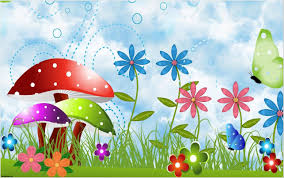 KONULARIMIZ:İlkbahar mevsimini öğreniyoruz.Önemli telefonları öğreniyoruz.12 mart İstiklal marşının kabulunu 21- 26 mart dünya ormancılık haftasını27 mart dünya tiyatrocular haftasını öğreniyoruz.SAYILARIMIZ:10 sayısını öğreniyoruz.Çıkartma işlemini öğreniyoruz.90’ a kadar saymayı öğreniyoruz.Sudoku yapmayı yavaş yavaş öğreniyoruz.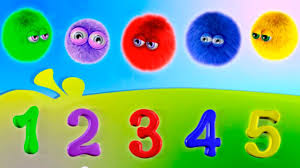 KAVRAMLARIMIZ:     Eksik – fazla Aynı – farklıKaranlık – aydınlıkAçık – koyuİleri – geriYukarıda – aşağıdaMONTESSORİ:Balık tutma Kaplara istenilen sayıda top taşımaOyuncakları şekillerine uygun yere koymaDRAMALARIMIZ:	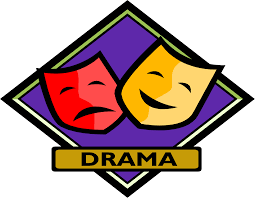 Koş yürü dur dramasıDiş fırçalama dramasıMÜZİK ETKİNLİKLERİMİZ:  Köylü kızı çamaşır yıkar suyu da dökülmüş döne döne ağlar…Davul demiş ki ben düğüne gidiyorum keman demiş ki beni de götür…Vız vız vız ne oldu burnumu arı soktu şişti şişti balon kadar oldu …Topuk burun topuk burun sıçra sıçra sıçra dur sağ eller sol eller şimdi dizler …PARMAK OYUNLARIMIZ: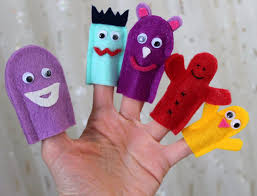 Aç kapa aç kapa el çırpalım birazda oynayalım…Bir saatim var kulağıma koydum tik tak tık tak…Köpeğimin iki kulağı var birde komik bir burnu …TEKERLEMELER:Saçları lüleli etekleri etekleri pileli tokası kurdaleli…Kalemim yok silgim yok sınıfda kaldım haberim yok…Denizde dalga hoş geldin abla …Ay dede ay dede yolculuğun nereye …BİLMECELERİMİZ: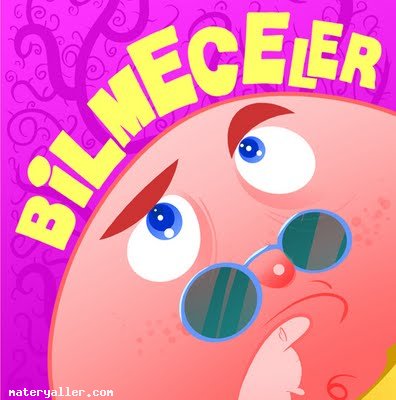 Çarşıdan aldım simsiyah eve geldım kıpkırmızı ( çay)Bimece bildirmece resim yapar gündüz gece (ayna )Gökte gider izi yok arkaya bakar tozu yok ( uçak)Size aydınlık oldum ısı oldum güç oldum (güneş)Defter çalışması harfler sayılar ve çizgi çalışmaları yapmaya devam ediyoruz.SANAT ETKİNLİKLERİMİZ                  FEN VE DOĞA ETKİNLİKLERİMİZ                                                                          Erezyon deneyiSulu boya çalışmaları Katlama tekniğiyle palyaço yapımıZürafa yapımı Minik ayıcık yapımıMaymuncuk maskesı yapımı                                           İLKİZLER ANAOKULU                                          AYLIK FAALİYET RAPORU                                         6 YAŞ İNCİ TANELERİ SINIFI Konular: Yeşilay                 Saatler Konusu                 Orman Haftası                Hayvanların Yaşam Alanları                Bitkiler Nasıl BüyürŞiir: Kedim : Kedim henüz 1 yaşında, uyuyor soba başında,                       Hem cesurdur hem de kurnaz, Bir tıkırtı duyar duymaz, Uyanır aslan kesilir…Faydalı Hayvanlar: Çevremizde dolaşır, Çeşit çeşit hayvanlar ,bizlere pek çoğunun, sayısız faydası var Kedi fare yakalar, Bazen de eğlendirir kuşlar ötüşleriyle, İç açar neşe verir…Parmak Oyunu: Pencere: Odamda küçük bir pencere var, Kolunu çevirip açarım, Pencereden başımı   uzatıp,Sağa sola bakarım...Kardeşimin Topu: Kardeşimin bir topu var,Yumuşacık yuvarlak,Birde çekici var…Kurbağa Kardeş: Beş küçük kurbağa oturuyor, Biri yemeğe gitti kaldı dört, Biri suya atladı kaldı üç,Üç kurbağa biz ne yapalım dediler…TEKERLEME: Tek Tek tekerleme, Dünyadaki çocuklar el ele, Gece oldu yatalım…İğnem düştü : İğnem düştü yakamdan, Kral geliyor arkamdan, Gelme Kral gelme…Haberim Yok:Kalemim yok, silgim yok, sınıfta kaldım, haberim yok…Şarkı: Türklerin Gemisi : Türklerin gemisi kırmızı direkli, İçindeki askerler aslan yürekli,Kaçma düşman Kaçma esir olursun…                                                                                                      Fil ve Arı: Ben bir bebek filim büyüyecekmiyim, Burnum büyük hortum su bulur muyum Birgün arı konsa küçük kuyruğuma, Kaçmak kolay değil bu kısa boyumla…Şen Çalgıcılar: Biz köylerden gelen şen çalgıcılarız, Davul çalarız güm güm güm,Biz köylerden gelen şen çalgıcılarız, Keman çalarız gıy gıy gıy…Matematik: Sayıları geriye doğru saymayı öğreniyoruz.                      Ritmik Sayma Çalışmaları                      Arttırma ve Eksiltme Çalışmaları                      ŞekillerHikaye: Ömer ile Ördek,   Nihal’in Sabrı,  Pizzacı Pizi,   Ayı BoboKavramlar: Ters-Düz, Sağ- Sol, İleri- Geri, Açık-Koyu, Sağ-SolOyun (Drama):  Bekçi Köpeği Oyunu                             Acı Tatlı Oyunu                             Kim Güçlü OyunuBilmeceler: 1 Bir küçücük min taşı, Kaldıramaz bin kişi. (Ateş)                      2 Dağdan gelir,Taştan gelir, bir yularsız aslan gelir.  (Sel)                      3 Tuğladan yapısı, çamdandır çatısı (Ev)                       4 Ben giderim o gider kolumda tik tak eder (Saat)Meslekler: Mimar (konusu işlenip  sorular sorulur )Fen ve Doğa Etkinliği:  Zıplayan Para :  Malzemeler, Bir pet şişe, Pet şişenin ağzını kapatabilecek büyüklükte bozuk bir para. Bu deneyle neler öğreneceğiz?        Hava ısındığı zaman havayı oluşturan moleküllerin hareket enerjisi yani kinetik  enerjisi artar.Okuma Yazmaya Hazırlık Çalışmaları: Çizgi Çalışmaları, defter çalışması, Alfabe,Sanat Etkinliği:  Saat etkinliği                            Tavşan etkinliği                             Arı Şapkası                            ( Katlama,Kesme, buruşturma,yapıştırma)                                                                                                              SÜMEYYE ŞANLAN